Vylušti. Vypočítej příklady. Výsledky nahraď příslušnými písmeny.750 . 200 =		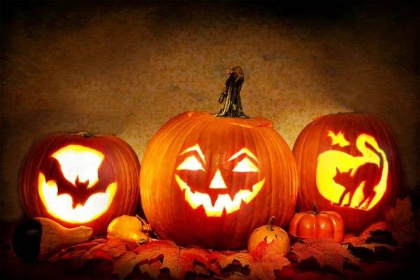 6 000 : 30 =		35 254 + 7 356 =	26 307  + 12 475 =	205  . 37 =		954 . 8 =		29 328 : 4 =		3 285 :  9 =		50 . (128 + 22) =	TAJENKA: LOEHNAELW42 610 7 5857 332150 0007 50020036538 7827 632